Year 1 curriculum planning 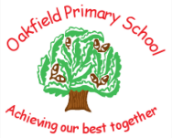 Spring term 2018Progression of Knowledge, Skills and UnderstandingEnquiry questionWhy does Paddington love London?TextsPaddington at the PalaceLondonTrips/visitorsTrip to supermarket to buy foodParents to come in for Queen’s partySignificant momentsPostcards from Paddington, making marmalade sandwiches, film clips, visit from Queen, video clips from Queen’s coronation party, planting seeds and decorating plant pots, Queen’s party and portrait gallery.Classroom environmentRed, white and blue UK flag background.Paddington teddy.Science-Plants and seasonal changesPlants S35 Can you name the petals, stem, leaf, bulb, flower, seed, stem and root of a plant?S36 Can you identify and name a range of common plants and trees?Plants S37 Can you recognise deciduous and evergreen trees?S38 Can you name the trunk, branches and root of a tree?Plants S39 Can you describe the parts of a plant (roots, stem, leaves, flowers)?Observing closelyS4 Can you talk about what you see, touch, smell, hear and taste?S4 Can you use simple equipment to help them make observations?Performing testS7 Can you perform a simple test? S8 Can you tell other people about what you have done?Identifying and classifyingS31 Can you think of some questions to ask?S32 Can you answer some scientific questions?S33 Can you give a simple reason for your answers?S11 Can you explain what you have found out?Recording findingsS9 Can you show your work using pictures, labels and captions?S40 Can you record your findings using standard units?S10 Can you put some information in a chart or table?Seasonal changesS16 Can you observe changes across the four seasons?S17 Can you observe and describe weather associated with the seasons?S18 Can you observe and describe how day length varies?S41 Can you name the four seasons in order?History- The QueenChronological understandingHI13 Can you tell me about things that happened when you were little?Chronological understandingHI14 Can you explain how you have changed since you were born?Knowledge and interpretationHI15 Do you recognise that we celebrate certain events, such as bonfire night, because of events that happened many years ago?Knowledge and interpretationHI16 Do you understand that we have a queen who rules us and that Britain has had a king or queen for many years?Historical enquiryHI2 Can you spot old things in a picture?HI3 Can you identify objects from the past?Geography- The UKGeographical EnquiryG13 Can you answer some questions using different resources, such as books, the internet and atlases?Geographical EnquiryG1 Can you think of relevant questions to ask about a locality?Geographical EnquiryG14 Can you answer questions about the weather?Physical Geography G5 Can you describe a locality using words and pictures?Physical Geography G15 Can you explain how the weather changes with each season?Geographical KnowledgeG16 Can you identify the four countries making up the United Kingdom?Geographical KnowledgeG17 Can you name some of the main towns and cities in the United Kingdom?Art- Drawing and printingNicky Phillips- Queen’s portrait Drawing
A14 Can you communicate something about themselves in your drawings?Drawing
A15 Can you create moods in you drawings?Drawing
A16 Can you draw using pencil and crayons?DrawingA17 Can you draw lines of different shapes and thickness, using 2 different grades of pencil?PrintingA18 Can you print with sponges, vegetables and fruit?A19 Can you print onto paper and textile?PrintingA20 Can you design you own printing block?A21 Can you create a repeated pattern?Painting A22 Can you communicate something about yourself in your painting?Painting A23 Can you create moods in your paintings?A24 Can you name the primary and secondary colours?DTFood and nutrition Cooking and nutritionD12 Can you cut food safely?D13 Can you describe the texture of foods?Cooking and nutritionD14 Do you wash your hands and make sure that surfaces are clean?Cooking and nutritionD15 Can you think of interesting ways of decorating food they have made, e.g. cakes?Developing, planning and communicating ideasD9 Can you think of some ideas of you own?Developing, planning and communicating ideasD16 Can you explain what you want to do?Developing, planning and communicating ideasD1 Can you use pictures and words to plan?Working with tools, equipment, materials and components to make quality productsD2 Can you explain what you are making?D17 Can you explain which tools you are using?Evaluating processes and productsD8 Can you talk about your own work and things that other people have done?ComputingE-Safety and communicating Online bullyingC17 Can you describe how to behave online in ways that do not upset others and can you give examples?Managing online informationC18 Can you use the internet to find things out?C19 Can you use simple keywords in search engines?Managing online informationC20 Can you describe and demonstrate how to get help from a trusted adult or helpline if you find content that makes you feel sad, uncomfortable, worried or frightened?Health, well-being and lifestyleC21 Can you explain rules to keep you safe when you are using technology both in and beyond the home?C22 Can you give example of some of these rules?CommunicatingC23 Can you recognise what an email address looks like?C24 Have you joined in sending a class email?CommunicatingC25 Can you use the @ key and type an email address?C26 Can you word process ideas using a keyboard?CommunicatingC27 Can you use the spacebar, back space, enter, shift and arrow keys?CommunicatingC28 Can you print out a page from the internet?PSHELiving in the wider worldRights and responsibilitiesL1 Can you learn how you can contribute to the life of the classroom and school? Rights and responsibilitiesL2 Can you construct, and agree to follow, group and class rules and to understand how these rules help you?Rights and responsibilitiesL3 Can you understand that people and other living things have rights and that everyone has responsibilities to protect those rights?Rights and responsibilitiesL!0 Can you learn about the special people who work in your community and who are responsible for looking after them and protecting them and how people contact those special people when they need your help, including dialling 999 in an emergency?EnvironmentL5 Can you learn about what improves and harms your local, natural and built environments and develop strategies and skills needed to care for these (including conserving energy)? MoneyL6 Can you learn that money comes from different sources and can be used for different purposes, including the concepts of spending and saving?MoneyL7 Can you learn about the role money plays in your lives including how to keep it safe, choices about spending or saving money and what influences those choices?RETheme: ShabbatKey question: Is Shabbat important to Jewish children?Religion: JudaismTheme: ChanukahKey question: Does celebrating Chanukah make Jewish children feel close to God?Religion: Judaism